VÝZVA K JEDNÁNÍv jednacím řízení bez uveřejněníve smyslu ustanovení § 34 odst. 2 písm. c) zákona č. 137/2006 Sb., o veřejných zakázkách, ve znění pozdějších předpisů (dále jen „zákon“),v rámci veřejné zakázky na službys názvem:„Sociální rehabilitace – nácvik pracovních dovedností, bydlení – osoby s lehčím mentálním postižením - Jičínsko“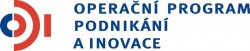 V Hradci Králové, dne 19. 11. 2014Identifikace zadavatele1.1 	Identifikace zadavateleZadavatel:				Královéhradecký krajsídlem:					Pivovarské náměstí 1245/2, 500 03 Hradec KrálovéIČ:					708 89 546DIČ: 					CZ70889546právní forma:	vyšší územněsprávní celekzastoupen:	Bc. Lubomírem Francem, hejtmanemKontaktní osoba:	Mgr. Robert Černý, 	vedoucí oddělení analýz, koncepcí a financování odboru sociálních věcíTelefon, fax:				+420 495 817 432 / +420 495 817 432E-mail:					rcerny@kr-kralovehradecky.cz 1.2 	Identifikace osoby zastupující zadavatele ve smyslu ustanovení § 151 zákonaOsoby zastupující zadavatele při výkonu zadavatelských činností této veřejné zakázky:	ADVOKÁTNÍ KANCELÁŘ JELÍNEK s.r.o.se sídlem: 				Dražkovice 181, 533 33 PardubiceIČ: 					28782917DIČ: 					CZ28782917zastoupena: 				JUDr. Terezou Jelínkovou, advokátem a jednatelemKontaktní osoby:			Mgr. Zdeněk TomášTelefon, fax:				+420 774 393 898 / +420 466 310 691E-mail:					zakazky@advokatijelinek.czPředmět veřejné zakázky2.1	Název veřejné zakázky„Sociální rehabilitace – nácvik pracovních dovedností, bydlení – osoby s lehčím mentálním postižením - Jičínsko“2.2	Vymezení předmětu veřejné zakázkyPředmětem zakázky bude závazek veřejné služby spočívající v poskytování služby sociální prevence sociální rehabilitace podporující nácvik pracovních dovedností, bydlení pro osoby s lehčím mentálním postižením terénní a ambulantní formou v Jičíně pro region Jičínsko s požadovanou minimální kapacitou 3 klientů pro ambulantní formu a 4 klienti pro terénní formu.Zadavatel požaduje v rámci plnění předmětu této veřejné zakázky naplnění následujících podmínek:Závazek dodavatele provozovat službu sociální rehabilitace představuje komplexní zajištění služeb k dosažení samostatnosti, nezávislosti a soběstačnosti osob cílové skupiny zaměřené na rozvoj pracovních dovedností. Hlavní cíle služby směřují k podpoře integrace osob cílové skupiny na trh práce a do společnosti, k udržení a rozvoji spolupráce s dalšími subjekty za tímto účelem (služby zaměstnanosti, zaměstnavatelé), dále k posílení spolupráce se službami sociální péče (zejm. domovů pro osoby se zdravotním postižením, domovů se zvláštním režimem, denních stacionářů) s cílem předání vhodných uživatelů sociální rehabilitace.Potřeby zadavatele spočívají v nutnosti zabezpečení stabilní služby v regionu Jičínsko s následujícími kritérii, jež budou předmětem jednání v rámci JŘBU:Zajištění časové dostupnosti v ambulantní formě v minimálním sjednaném rozsahu počtu týdně;Zajištění okamžité kapacity sjednaného počtu pracovníků v ambulantní formě vykonávajících odbornou činnost v sociálních službách dle § 115 odst. 1 ZSS.Minimální dostupná kapacita pracovníků vykonávající odbornou činnost v sociálních službách dle § 115 odst. 1 ZSS terénní formou tj. dostupnost pracovníků k poskytnutí úkonů stanovených vyhláškou ve sjednaném počtu hodin za kalendářní měsíc. Zajištění okamžité kapacity služby tj. v jeden okamžik 3 uživatelé pro ambulantní formu.Zajištění okamžité kapacity služby tj. počet uživatelů za den -  4  pro terénní formuZajištění terénní práce v regionu Jičínsko.Zajištění ambulantní formy - pracoviště Jičín.Přesnější specifikace veřejné zakázky je obsažena v Zadávací dokumentaci k tomuto JŘBU. V rámci jednání je zadavatel oprávněn dohodnout s vyzvaným zájemcem i jiné podmínky plnění veřejné zakázky, než které jsou uvedeny ve výzvě k jednání či v zadávací dokumentaci ve smyslu § 34 odst. 4 zákona.Informace k jednání3.1	Předmět jednáníHlavním předmětem jednání mezi zadavatelem a zájemcem bude projednání předmětu plnění a obsahu nabídky zájemce, kterou následně podá za účelem zadání veřejné zakázky v jednacím řízení bez uveřejnění.Předpokládaný program jednání je následující:Zahájení jednání a úvod;Popis a bližší vysvětlení předmětu veřejné zakázky;Stanovení finančních podmínek (tzv. vyrovnávací platba)Předpokládaná hodnota veřejné zakázkyZpůsob financování veřejné zakázky;Podstatné náležitosti realizační smlouvy; Požadavky na strukturu a formu nabídky, stanovení lhůt;Vyhotovení a podepsání zápisu z jednání;Ukončení jednání.3.2	Termín jednání a termín posledního možného jednáníPrvní jednání se zájemcem (uchazečem) se bude konat dne 26. 11. 2014 od 10:00 hodin v sídle zadavatele na adrese Královéhradecký kraj, Pivovarské náměstí 1245/2, Hradec Králové, PSČ 500 03, místnost č. 4c-P1.443 Zájemce se při příchodu ohlásí na recepci. Zadavatel požaduje, aby zájemce alespoň jeden den předem potvrdil osobě zastupující zadavatele svoji účast na tomto jednání. S přihlédnutím k harmonogramu tohoto zadávacího řízení zadavatel stanovuje, že termín posledního možného jednání je dne 28. 11. 2014 od 10:00 hodin v sídle zadavatele na adrese Královéhradecký kraj, Pivovarské náměstí 1245/2, Hradec Králové, PSČ 500 03, místnost č. 4c-P1.443. Zadavatel požaduje, aby zájemce alespoň tři dny předem potvrdil svoji účast na tomto jednání. Zadavatel se s uchazečem může případně dohodnout na termínu posledního jednání podle aktuální potřeby v průběhu prvního jednání. Poslední jednání však bude stanoveno tak, aby jednání skončilo před uplynutím lhůty pro podání nabídek, a zároveň aby měl uchazeč dostatek času na vypracování své nabídky.3.3	Způsob a zásady jednání; jazyk jednáníJednání bude probíhat pouze s jedním zájemcem. Zadavatel nestanovuje způsob a zásady, podle kterých bude probíhat jednání. Jednotlivá jednání budou probíhat v termínech a způsobem vzájemně dohodnutým mezi zadavatelem a vyzvaným zájemcem.Jednání se zájemcem bude probíhat v českém jazyce. 3.4	Další informacePředmětem jednání mohou být veškeré aspekty předmětu plnění veřejné zakázky. Za zájemce se mohou jednoho jednání účastnit nejvýše dvě (2) osoby. Zadavatel může umožnit účast i více osob, které se budou jednání za zájemce účastnit.O každém jednání se zájemcem sepíše zadavatel protokol, který bude obsahovat všechna ujednání učiněná v rámci jednání, datum jednání, předmět jednání a jeho výsledek. Protokol podepíše zadavatel i zájemce, přičemž zástupce zájemce musí být pro takový případ vybaven zvláštní plnou mocí, nejde-li o osobu (popř. osoby) oprávněnou zavazovat zájemce podle údajů zapsaných v obchodním rejstříku. Údaji obsaženými v podepsaném protokolu je zájemce vázán a tyto údaje jsou určující pro obsah podávané nabídky, pokud nebudou v rámci dalších fází jednání dohodnuty pro zadavatele celkově výhodnější podmínky. Zájemce obdrží jedno vyhotovení protokolu z jednání. Vzhledem k tomu, že jednání bude probíhat pouze s jedním uchazečem, nestanovuje zadavatel blíže způsob a zásady tohoto jednání.Odůvodnění použití jednacího řízení bez uveřejněníZakázka je zadávána v jednacím řízení bez uveřejnění dle ustanovení § 23 odst. 4 písm. a) zákona, neboť z důvodů vyplývajících ze zvláštního právního předpisu, tj. zákon č. 108/2006 Sb., o sociálních službách, v platném znění (dále jen „ZSS“), může být zakázka plněna pouze určitým dodavatelem – zájemcem.Sociální služby jsou upraveny zvláštním právním předpisu, tj. ZSS. Tento zákon umožňuje poskytovat sociální služby podle ustanovení § 78 odst. 1 ZSS výlučně pouze poskytovatelům, kteří disponují oprávněním k poskytování sociálních služeb, které vzniká na základě rozhodnutí o registraci. Jak již bylo zmíněno, podmínkou registrace je podle ustanovení § 79 odst. 1 ZSS vlastnické nebo jiné právo k objektu nebo prostorám, v nichž budou sociální služby poskytovány, a zajištění materiálních a technických podmínek odpovídajících druhu poskytovaných sociálních služeb. Název a místo zařízení anebo místo nebo místa poskytování sociálních služeb je součástí rozhodnutí o registraci.  Podmínky pro použití jednacího řízení bez uveřejnění dle ustanovení § 23 odst. 4 písm. a) zákona jsou splněny při naplnění kritéria, že „z důvodů vyplývajících ze zvláštního právního předpisu (tj. ZSS) může být veřejná zakázka splněna pouze určitým dodavatelem“. Z provedené rešerše provedené zadavatelem prokazatelně vyplývá naplnění 2 základních podmínek:danou veřejnou zakázku je reálně schopen splnit pouze jeden dodavatel, který disponuje určitými vlastnostmi;je prokazatelná objektivní nemožnost ostatních dodavatelů poskytnout zadavateli jím požadované plnění a pro zadavatele tedy neexistuje jiné řešení, než zadat veřejnou zakázku jednomu konkrétnímu dodavateli – důvody vyplývající ze zvláštního právního předpisu (tj. ZZS).Výsledek posouzení trhu potenciálních poskytovatelů předmětu této veřejné zakázky:Na základě provedeného průzkumu trhu pomocí tzv. Registru poskytovatelů sociálních služeb (zřízeného zákonem č. 108/2006 sb., o sociálních službách, v platném znění), který spadá do působnosti Ministerstva práce a sociálních věcí ČR, poskytují služby sociální rehabilitace v regionu Jičínsko 3 poskytovatelé sociální služby (Apropo Jičín, o.p.s. – Zařízení sociální rehabilitace APROPO, poskytovatel Péče o duševní zdraví – region Pardubice – zařízení Sociální rehabilitace-  středisko Jičín a Sdružení rodičů a přátel mentálně postižených v Jičíně – zařízení Sociální rehabilitace KAMARÁD). Na základě odpovědí na zaslané rešeršní dopisy těmto poskytovatelům bylo zjištěno, že poskytovatel Péče o duševní zdraví – region Pardubice a poskytovatel Apropo Jičín, o.p.s. nejsou schopni poskytovat služby dle požadavků zadavatele, a z toto důvodu zbývá pouze níže uvedený poskytovatel příslušných sociálních služeb:Zadávací dokumentace5.1	Podmínky přístupu/poskytnutí zadávací dokumentaceV souladu s ustanovením § 34 odst. 2 písm. c) a ustanovením § 48 odst. 5 písm. c) ZVZ zadavatel informuje uchazeče o tom, že zadávací dokumentace bude uchazeči poskytnuta jako součást a příloha této Výzvy k jednání, jinak v elektronické podobně do 3 pracovních dnů ode dne doručení písemné žádosti dodavatele na shora uvedenou adresu osoby zastupující zadavatele.Požadavky na prokázání kvalifikace6.1 	Informace k prokázání kvalifikaceV rámci tohoto zadávacího řízení postupuje zadavatel v souladu s ustanovením § 51 odst. 3 zákona, a z tohoto důvodu není požadováno prokázání splnění kvalifikace.Informace o hodnotících kritériích7.1. 	Hodnotící kritériaV rámci JŘBU vyzývá zadavatel s poukazem na důvody použití JŘBU uvedené výše v této Zadávací dokumentaci pouze jediného zájemce, proto ve smyslu § 79 odst. 6 ZVZ nebude hodnocení nabídky prováděno. Zadavatel tudíž neuvádí údaje o hodnotících kritériích podle § 78 ZVZ, neboť veřejná zakázka je zadávána pouze jedinému zájemci (uchazeči). Lhůta a místo podání nabídek8.1 	Místo doručení nabídky	Zájemce (uchazeč) může svoji nabídku zaslat poštou, kurýrem či osobně doručit (v pondělí a ve středu od 8:00 do 17:00 hod., v úterý, ve čtvrtek a v pátek od 8:00 do 14:00 hod.) na adresu:  Podatelna zadavatele na adrese Královéhradecký kraj, Pivovarské náměstí 1245/2, 500 03 Hradec Králové, k rukám Mgr. Roberta Černého8.2 	Lhůta pro doručení nabídky	Lhůta pro doručení nabídky je nejpozději do 4. 12. 2014 do 15:15 hod. Rozhodující je čas doručení nabídky, nikoliv čas odeslání. Nabídka podaná nebo doručená po uplynutí lhůty pro podání nabídek nebude otevřena. Zadavatel bezodkladně vyrozumí zájemce o tom, že jeho nabídka byla podána po uplynutí lhůty, a to v souladu s ustanovením § 71 odst. 6 ZVZ.Další informace9.1 	Kontaktní osoba a dodatečné informaceV případě dotazů či zájmu o bližší informace se obracejte na kontaktní osoby zadavatele:Mgr. Zdeněk Tomáš, tel.: +420 734 393 898, e-mail: zakazky@advokatijelinek.czJestliže máte o realizaci této veřejné zakázky zájem, dovolujeme si Vás požádat o potvrzení termínu prvního jednání.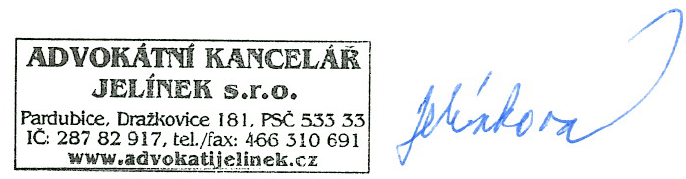 Bc. Lubomír Franc, hejtman Královéhradeckého krajev.z. ADVOKÁTNÍ KANCELÁŘ JELÍNEK s.r.o.JUDr. Tereza Jelínková, jednatel a advokátSociální služby - souhrnné informaceSociální služby - souhrnné informaceSociální služby - souhrnné informacePředpokládaná hodnota VZLokalitaDruh sociální službyPřevažující cílová skupina Specifikace službyPředpokládaná hodnota VZLokalitaSociální rehabilitace dle § 70Osoby se zdravotním postiženímSociální rehabilitace – nácvik dovedností bydlení – osoby s lehčím mentálním postižením1.006.204,- KčJičínskoPoskytovatel sociální služby, jež je předmětem této veřejné zakázkyPoskytovatel sociální služby, jež je předmětem této veřejné zakázkyPoskytovatel sociální služby, jež je předmětem této veřejné zakázkyNázev poskytovatele příslušné sociální službySídlo poskytovatele příslušné sociální službyIČ poskytovatele příslušné sociální službySdružení rodičů a přátel mentálně postižených v Jičíně – Sociální rehabilitace KAMARÁDVrchlického 823, Valdické Předměstí, 506 01 Jičín682 47 125Naplnění požadavku na dostatečnou kapacituPoskytovatel má dostatečnou a zároveň požadovanou kapacitu 3 klienti ambulantně a 4 klienti terénní formouPoskytovatel má dostatečnou a zároveň požadovanou kapacitu 3 klienti ambulantně a 4 klienti terénní formouNaplnění požadavku místní působnost v požadovaném místě Působnost je výslovně omezena pouze na určitou část kraje – region Jičínsko, kdy poskytovatel se nachází přímo v Jičíně, služba tedy může být poskytována v odpovídající kapacitě i v požadovaném regionu.Působnost je výslovně omezena pouze na určitou část kraje – region Jičínsko, kdy poskytovatel se nachází přímo v Jičíně, služba tedy může být poskytována v odpovídající kapacitě i v požadovaném regionu.Naplnění obsahu/náplně poskytovaných služebObsah/náplň služeb poskytovaných ze strany poskytovatele je nácvik pracovních dovedností a dovedností bydleníObsah/náplň služeb poskytovaných ze strany poskytovatele je nácvik pracovních dovedností a dovedností bydleníNaplnění požadované cílové skupinyCílovou skupinou ze strany poskytovatele představují osoby s lehčím mentálním postiženímCílovou skupinou ze strany poskytovatele představují osoby s lehčím mentálním postižením